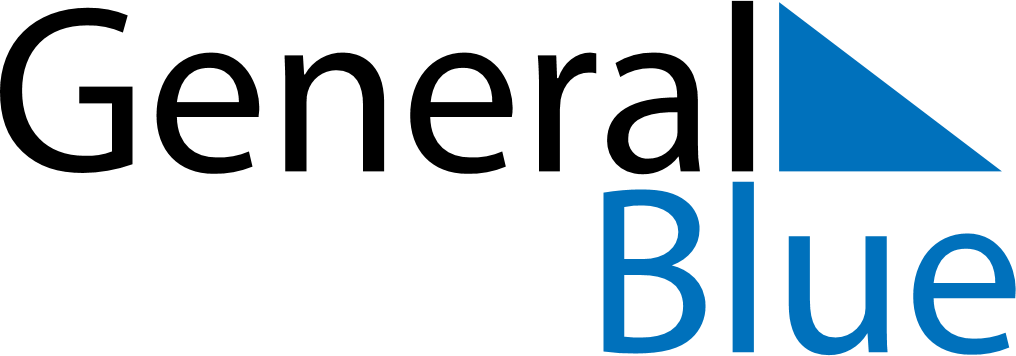 June 2024June 2024June 2024June 2024June 2024June 2024June 2024Shendi, River Nile, SudanShendi, River Nile, SudanShendi, River Nile, SudanShendi, River Nile, SudanShendi, River Nile, SudanShendi, River Nile, SudanShendi, River Nile, SudanSundayMondayMondayTuesdayWednesdayThursdayFridaySaturday1Sunrise: 5:12 AMSunset: 6:15 PMDaylight: 13 hours and 3 minutes.23345678Sunrise: 5:12 AMSunset: 6:16 PMDaylight: 13 hours and 3 minutes.Sunrise: 5:12 AMSunset: 6:16 PMDaylight: 13 hours and 4 minutes.Sunrise: 5:12 AMSunset: 6:16 PMDaylight: 13 hours and 4 minutes.Sunrise: 5:12 AMSunset: 6:16 PMDaylight: 13 hours and 4 minutes.Sunrise: 5:12 AMSunset: 6:17 PMDaylight: 13 hours and 4 minutes.Sunrise: 5:12 AMSunset: 6:17 PMDaylight: 13 hours and 5 minutes.Sunrise: 5:12 AMSunset: 6:17 PMDaylight: 13 hours and 5 minutes.Sunrise: 5:12 AMSunset: 6:18 PMDaylight: 13 hours and 5 minutes.910101112131415Sunrise: 5:12 AMSunset: 6:18 PMDaylight: 13 hours and 5 minutes.Sunrise: 5:12 AMSunset: 6:18 PMDaylight: 13 hours and 6 minutes.Sunrise: 5:12 AMSunset: 6:18 PMDaylight: 13 hours and 6 minutes.Sunrise: 5:12 AMSunset: 6:19 PMDaylight: 13 hours and 6 minutes.Sunrise: 5:12 AMSunset: 6:19 PMDaylight: 13 hours and 6 minutes.Sunrise: 5:12 AMSunset: 6:19 PMDaylight: 13 hours and 6 minutes.Sunrise: 5:13 AMSunset: 6:20 PMDaylight: 13 hours and 6 minutes.Sunrise: 5:13 AMSunset: 6:20 PMDaylight: 13 hours and 7 minutes.1617171819202122Sunrise: 5:13 AMSunset: 6:20 PMDaylight: 13 hours and 7 minutes.Sunrise: 5:13 AMSunset: 6:20 PMDaylight: 13 hours and 7 minutes.Sunrise: 5:13 AMSunset: 6:20 PMDaylight: 13 hours and 7 minutes.Sunrise: 5:13 AMSunset: 6:21 PMDaylight: 13 hours and 7 minutes.Sunrise: 5:13 AMSunset: 6:21 PMDaylight: 13 hours and 7 minutes.Sunrise: 5:14 AMSunset: 6:21 PMDaylight: 13 hours and 7 minutes.Sunrise: 5:14 AMSunset: 6:21 PMDaylight: 13 hours and 7 minutes.Sunrise: 5:14 AMSunset: 6:21 PMDaylight: 13 hours and 7 minutes.2324242526272829Sunrise: 5:14 AMSunset: 6:22 PMDaylight: 13 hours and 7 minutes.Sunrise: 5:15 AMSunset: 6:22 PMDaylight: 13 hours and 7 minutes.Sunrise: 5:15 AMSunset: 6:22 PMDaylight: 13 hours and 7 minutes.Sunrise: 5:15 AMSunset: 6:22 PMDaylight: 13 hours and 7 minutes.Sunrise: 5:15 AMSunset: 6:22 PMDaylight: 13 hours and 7 minutes.Sunrise: 5:15 AMSunset: 6:22 PMDaylight: 13 hours and 7 minutes.Sunrise: 5:16 AMSunset: 6:23 PMDaylight: 13 hours and 6 minutes.Sunrise: 5:16 AMSunset: 6:23 PMDaylight: 13 hours and 6 minutes.30Sunrise: 5:16 AMSunset: 6:23 PMDaylight: 13 hours and 6 minutes.